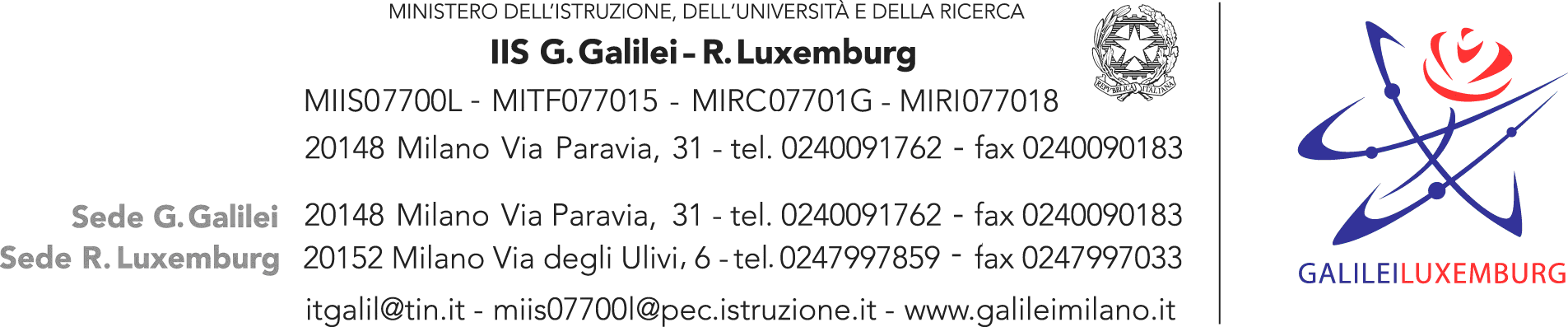 ANNO SCOLASTICO 2016/2017CLASSE ____ sez. ___Il giorno 14 del mese di Febbraio dell’anno 2017, alle ore _______ si riunisce il Consiglio di Classe della classe ____ sez. ___ plesso _______ ,  con la presenza della sola componente docenti, per trattare i seguenti argomenti posto all’Ordine del Giorno:Designazione dei commissari interni agli Esami di Stato a.s.2016/2017Indicazioni per le simulazioni delle prove d’esame Varie ed eventuali.Presiede la riunione, delegato\a dal Dirigente Scolastico (delega in allegato), il prof.\ la prof.ssa  _______Funge da segretario il prof./la prof.ssa____________________________  .Sono presenti i docenti indicati nel foglio firma allegato al presente verbale, e parte integrante di esso.Sono assenti i docenti :  ____________________________  .Il Presidente, constatata la validità della seduta, la dichiara aperta e passa a trattare il primo punto all'o.d.g.: Designazione dei commissari interni per gli esami di stato a. s. 2016/2017. Il Presidente richiama la normativa vigente che:  prevede che la composizione delle Commissioni di esame abbia un numero di commissari esterni pari al numero di commissari interni, con un Presidente esterno;assicura la nomina di commissari interni o esterni per le  discipline oggetto della prima e della seconda prova;indica che l’affidamento delle altre materie ai commissari interni avvenga in modo da assicurare una equilibrata presenza delle materie stesse e tenendo presente l'esigenza di favorire l'accertamento della conoscenza delle lingue straniere;specifica che i commissari interni sono designati dai competenti Consigli di classe tra i docenti che insegnano nella classe materie non affidate ai commissari esterni, appartenenti al Consiglio della classe collegata alla Commissione cui sono assegnati i candidati.Dopo ampia discussione, si perviene alla designazione riportata qui di seguito.VISTA la normativa vigente;PRESO ATTO delle materie attribuite ai Commissari esterni e della materia attribuita al Commissario interno, oggetto della seconda prova scritta;CONSIDERATA l’esigenza di assicurare in sede di esame una equilibrata presenza delle materie, garantendo un accertamento pluridisciplinare coerente con i contenuti della programmazione e del piano di lavoro del Consiglio di Classe;DESIGNAall’unanimità/a oppure a maggioranza (con il voto contrario di___________________) come commissari interni i sotto elencati docenti:  (indicare COGNOME NOME  -  Materia)In merito al secondo  punto all’o.d.g. (Indicazioni per le simulazioni delle prove d'esame),  il Consiglio di classe delibera  quanto segue:Per la terza prova viene scelta la Tipologia ..........La terza prova avrà durata di ore......Eventuali note\osservazioni (con particolare attenzione agli studenti BES):____________________________________________________________________________________________________________________________________________________________________________________________________________________________________________________________In merito al terzo punto all’o.d.g. (Varie ed eventuali) si riporta quanto segue:________________________________________________________________________________________________________________________________________________________________________________________________________________________________________________________________________________________________________________________________________________________________________________________________________________________________________________________________________________________________________________________Letto, approvato e sottoscritto in seduta stante.La riunione termina alle ore …..       .Milano, 14/02/2017Il Segretario ______________________Il Presidente del Consiglio di classe________________________